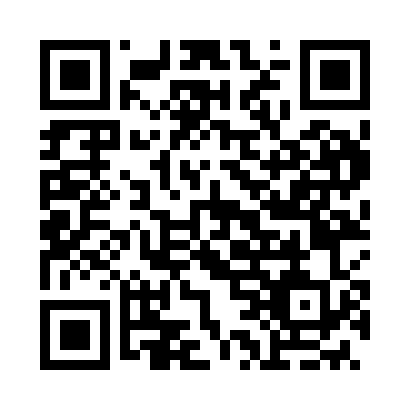 Prayer times for Izratanya, HungaryWed 1 May 2024 - Fri 31 May 2024High Latitude Method: Midnight RulePrayer Calculation Method: Muslim World LeagueAsar Calculation Method: HanafiPrayer times provided by https://www.salahtimes.comDateDayFajrSunriseDhuhrAsrMaghribIsha1Wed3:105:2012:365:397:539:542Thu3:075:1812:365:407:549:573Fri3:045:1612:365:417:569:594Sat3:015:1512:365:427:5710:015Sun2:595:1312:355:437:5810:046Mon2:565:1212:355:448:0010:067Tue2:535:1012:355:448:0110:088Wed2:515:0912:355:458:0310:119Thu2:485:0712:355:468:0410:1310Fri2:455:0612:355:478:0510:1611Sat2:435:0412:355:488:0710:1812Sun2:405:0312:355:498:0810:2113Mon2:375:0212:355:498:0910:2314Tue2:345:0012:355:508:1110:2615Wed2:324:5912:355:518:1210:2816Thu2:294:5812:355:528:1310:3117Fri2:264:5712:355:528:1410:3318Sat2:244:5512:355:538:1610:3619Sun2:214:5412:355:548:1710:3820Mon2:184:5312:355:558:1810:4121Tue2:164:5212:355:558:1910:4322Wed2:134:5112:365:568:2110:4623Thu2:104:5012:365:578:2210:4824Fri2:084:4912:365:578:2310:5125Sat2:054:4812:365:588:2410:5326Sun2:024:4712:365:598:2510:5527Mon2:004:4612:365:598:2610:5828Tue1:574:4612:366:008:2711:0029Wed1:544:4512:366:018:2811:0330Thu1:524:4412:366:018:2911:0531Fri1:494:4312:376:028:3011:07